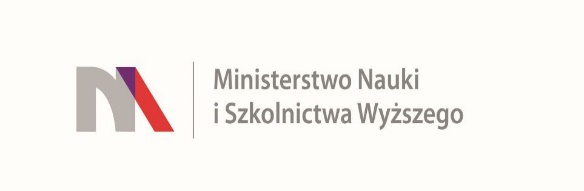 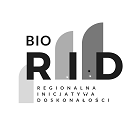 
UNIWERSYTET KAZIMIERZA WIELKIEGO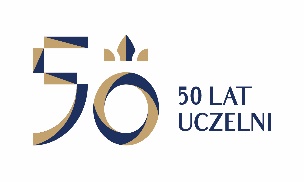 W BYDGOSZCZYul. Chodkiewicza 30, 85 – 064 Bydgoszcz, tel. 052 341 91 00 fax. 052 360 82 06NIP 5542647568 REGON 340057695www.ukw.edu.plUKW/DZP-281-D-78/2019					                                 Bydgoszcz, dn. 29.07.2019 r.Dotyczy: postępowania prowadzonego w trybie przetargu nieograniczonego na: „Dostawę fabrycznie nowej aparatury badawczej oraz dygestorium”, nr sprawy: UKW/DZP-281-D-78/2019ODPOWIEDZI NA PYTANIADziałając na podstawie art. 38 ust. 2 ustawy Prawo zamówień publicznych (t.j.Dz. U. z 2018 r. poz. 1986 ze zm. ) Zamawiający przekazuje treść zapytań wraz z udzielonymi odpowiedziami w postępowaniu o udzielenie zamówienia publicznego na: „Dostawę fabrycznie nowej aparatury badawczej oraz dygestorium:Część 1  Wirówka laboratoryjna z wyposażeniem 2 szt.Część 2 Automatyczny system do analizy włókna surowego i detergentowego (z wyposażeniem) wraz z komplementarnym dygestorium (1 sztuka) o podwyższonej odporność chemicznej oraz dodatkową powierzchnią roboczą .”Pytanie:Witam

proszę o doprecyzowanie informacji dotyczących pliku JEDZ pożądanych przez Państwa mianowicie:

Część IV: Kryteria kwalifikacji

proszę o doprecyzowanie które sekcję mam wypełnić:
sekcja "alfa" czy sekcje od A do D?Odp. Zamawiający wymaga wypełnienia sekcji od A do D.                  Kanclerz UKWmgr Renata Malak